DRAFT AGENDA v0.2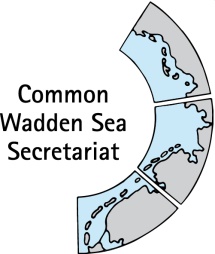 Expert Group Swimway(EG-Swimway 22-1) 10 February 2022Online meetingOpening of the Meeting and adoption of the AgendaThe meeting will be opened by the Chairperson at 09:00 on 10 February 2022. Proposal: Adopt the draft agenda of the meeting.Adoption of the draft summary recordDocument: EG-Swimway22-1-2 Summary record 21-1Proposal: Adopt draft summary record of previous meetingAnnouncementsDocument: EG-Swimway22-1-3-AnnouncementsMeeting participants are invited to hand in their information to CWSS before the meeting. Individual general announcements will not be repeated in this online format, but time given for questions. Focus is on exchange of information on SWIMWAY related projects and proposal initiatives. Proposal: Note the information.SWIMWAY vision and action programmeResearch & monitoring Presentation Paddy Walker on SWIMWAY historical reference project 2022Discuss ambition for trilateral SWIMWAY project development [Paddy]Proposal: Note the information and agree on concrete way forward to trilateral project.MeasuresPresentation Jeroen Huisman on progress guidelines/position paper on windows of opportunity to redesign sluices and other flood protection structures fish friendly. Proposal: note the informationFisheriesDocument: EG-Swimway22-1-6 Fisheries-Swimway-action-plan.docxDiscuss how and what to communicate for the relation of SWIMWAY to fisheries [all]. Proposal: Decide on next steps RoadmapDocument: EG-Swimway22-1-6 Roadmap.docxDiscuss further procedure and roadmap for 2022, including risk assessment [Adi]. Proposal: Adopt roadmapTrilateral Governmental Conference 2022Document: EG-Swimway22-1-7 Call for side eventsDiscuss options for a side event at the upcoming Trilateral Governmental Conference 2022 [CWSS] Proposal: Decide on proposing a side event and on way forward Any Other Business and next meetingDiscuss any other business (AOB) and next meeting(s). Proposal: Note the information ClosingThe meeting will be closed no later than 12:00 on 10 February 2022.